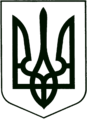 УКРАЇНА
МОГИЛІВ-ПОДІЛЬСЬКА МІСЬКА РАДА
ВІННИЦЬКОЇ ОБЛАСТІВИКОНАВЧИЙ КОМІТЕТ РІШЕННЯ№178Від 10.07.2017р.                                                             м. Могилів-ПодільськийПро внесення змін до Регламенту виконавчого комітету Могилів-Подільської міської ради	Відповідно до положень Конституції України, керуючись ст.ст.11, 52, 59 Закону України «Про місцеве самоврядування в Україні», з метою надання громадянам можливості вільного доступу до інформації щодо діяльності виконавчого комітету Могилів-Подільської міської ради,-                                    виконком міської ради ВИРІШИВ:Внести зміни та доповнення до Регламенту виконавчого комітету Могилів-Подільської міської ради, затвердженого рішенням виконавчого комітету  від 26.11.2015р. № 354, а саме: 1.1. розділ 3 «Планування роботи виконавчого комітету міської ради»        доповнити пунктом 6 наступного змісту: - «Інформація про дату, час та місце проведення засідання виконавчого   комітету Могилів-Подільської міської ради, а також порядок денний   оприлюднюється відповідно до ст. 15 Закону України «Про доступ до   публічної інформації» на офіційному веб-сайті Могилів-Подільської   міської ради».1.2. абзац 2 пункту 2 Розділу 4 «Акти виконавчого комітету міської ради,        міського голови, порядок їх підготовки. Облік та оприлюднення        проектів рішень. Прийняття рішень виконавчого комітету міської        ради» викласти у новій редакції такого змісту: - «Проекти рішень нормативно-правового характеру підлягають   обов’язковому оприлюдненню на веб-сайті міської ради не пізніше як за   20 робочих днів до дати їх розгляду з метою прийняття».Контроль за виконанням даного рішення покласти на керуючого справами виконкому Горбатюка Р.В..	               Міський голова                                                         П. Бровко